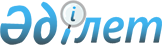 Об оказании официальной гуманитарной помощи Республике Таджикистан и внесении дополнения и изменений в постановление Правительства Республики Казахстан от 9 декабря 2005 года N 1228Постановление Правительства Республики Казахстан от 20 декабря 2006 года N 1231



      В целях оказания официальной гуманитарной помощи Республике Таджикистан для ликвидации последствий землетрясения, произошедшего в июле 2006 года в Кумсангирском районе Хатлонской области, Правительство Республики Казахстан 

ПОСТАНОВЛЯЕТ:





      1. Министерству финансов Республики Казахстан в установленном законодательством порядке выделить Министерству иностранных дел Республики Казахстан из чрезвычайного резерва Правительства Республики Казахстан, предусмотренного в республиканском бюджете на 2006 год, средства в сумме, эквивалентной 50000 (пятьдесят тысяч) долларам США, для оказания официальной гуманитарной помощи Республике Таджикистан.




      2. Министерству иностранных дел Республики Казахстан в установленном законодательством порядке обеспечить перечисление указанных средств на специальный банковский счет, определенный Правительством Республики Таджикистан.




      3. Внести в постановление Правительства Республики Казахстан от 9 декабря 2005 года 
 N 1228 


 


"О реализации Закона Республики Казахстан "О республиканском бюджете на 2006 год" следующие дополнение и изменения:



      в приложении 1 к указанному постановлению:



      в разделе II "Затраты":



      в функциональной группе 01 "Государственные услуги общего характера":



      по администратору 204 "Министерство иностранных дел Республики Казахстан" дополнить программой следующего содержания:



      "100 Проведение мероприятий за счет чрезвычайного резерва Правительства Республики Казахстан";



      в функциональной группе 01 "Государственные услуги общего характера" по администратору 204 "Министерство иностранных дел Республики Казахстан" затраты по программе 100 "Проведение мероприятий за счет чрезвычайного резерва Правительства Республики Казахстан" увеличить на сумму, эквивалентную 50000 (пятьдесят тысяч) долларам США, для оказания гуманитарной помощи Республике Таджикистан;



      в функциональной группе 13 "Прочие" в подфункции 09 "Прочие" по администратору 217 "Министерство финансов Республики Казахстан" в программе 010 "Резерв Правительства Республики Казахстан" в подпрограмме 100 "Чрезвычайный резерв Правительства Республики Казахстан для ликвидации чрезвычайных ситуаций природного и техногенного характера на территории Республики Казахстан и других государств" затраты уменьшить на сумму, эквивалентную 50000 (пятьдесят тысяч) долларам США.




      4. Министерству финансов Республики Казахстан в установленном законодательством порядке обеспечить контроль за целевым использованием выделенных средств.




      5. Настоящее постановление вводится в действие со дня подписания.


      Премьер-Министр




      Республики Казахстан


					© 2012. РГП на ПХВ «Институт законодательства и правовой информации Республики Казахстан» Министерства юстиции Республики Казахстан
				